Roz k ł a d m at e r i a łu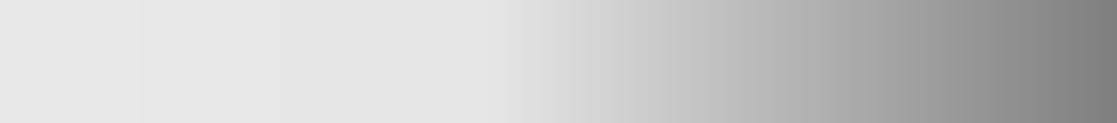 Rozkład materiału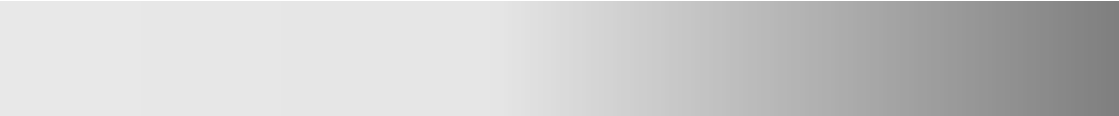 Poniższy plan wynikowy i rozkład materiału uwzględnia jedynie tematy zawarte w podręczniku. Nie zawiera  lekcji okolicznościowych i związanych  z rokiem liturgicznym oraz dodatkowe, realizowane zgodnie z planem pracy szkoły, specyfiką zespołu uczniów, programem duszpasterskim parafii i diecezji jak również powtórzenia oraz sprawdziany wiadomości.11Dział I. Pragnienia człowiekaDział II. Biblia źródłem odkrywania tajemnicy Boga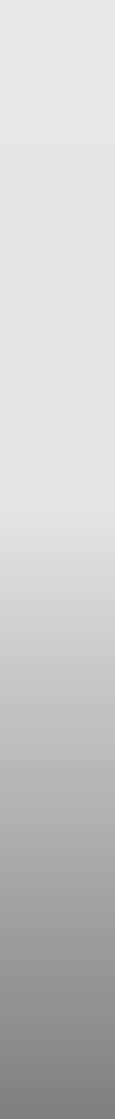 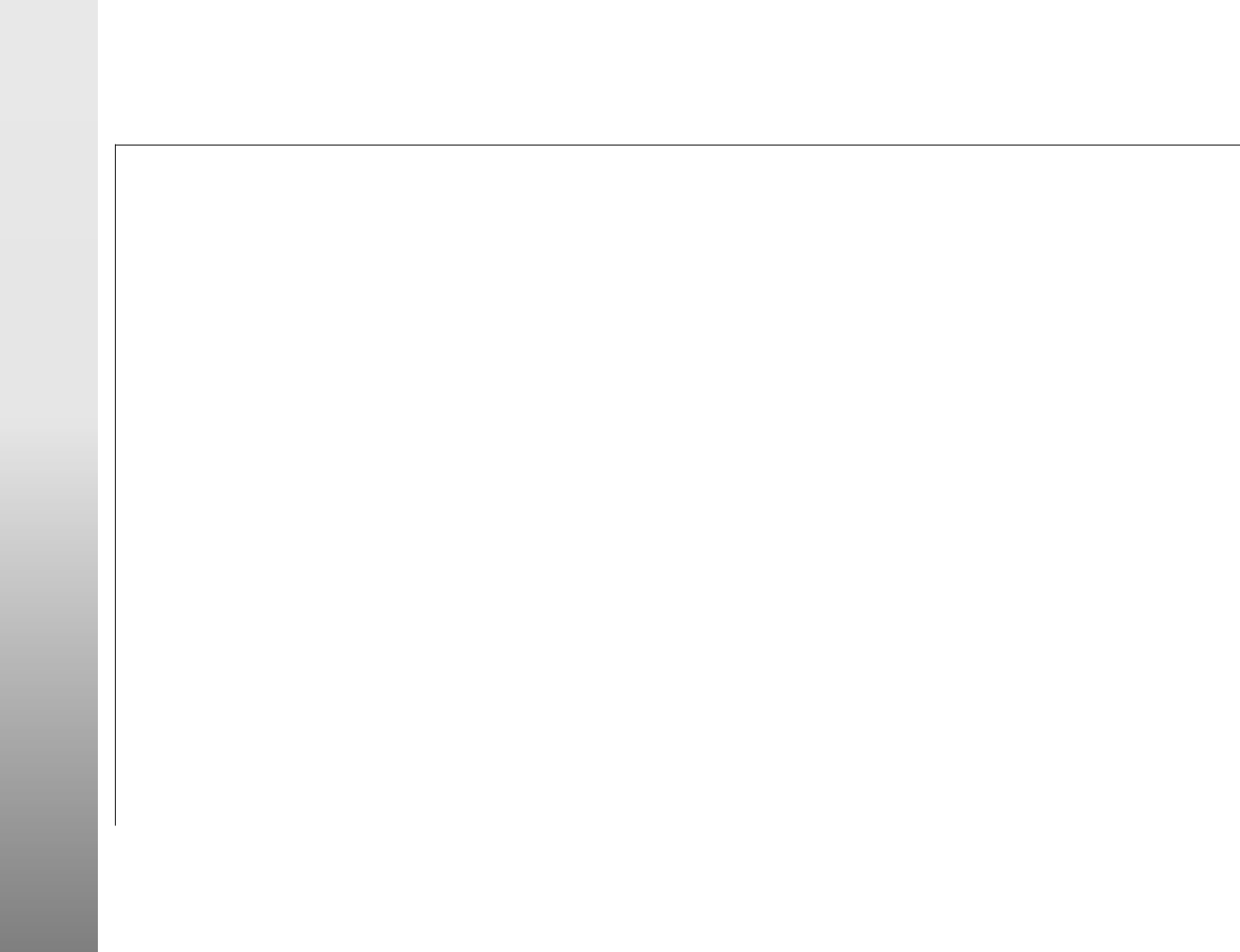 Temat16.Bóg zawieraprzymierzez Abrahamem1Dział IV. Bóg wierny danym obietnicom prowadzi swój ludDział V – Jezus nowym Mojżeszem i obiecanym MesjaszemDział VII. Historia zbawienia w Kościele pierwotnym oraz w starożytności i średniowieczuTemat48.Św. Stanisław Kostka1Dział VIII. Bóg obecny w życiu swego ludu – rok liturgicznyBoże Narodzenie (A.13; B.2).12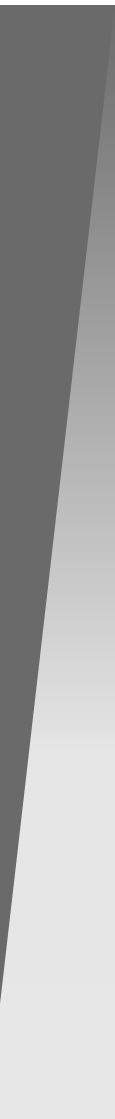 LiczbagodzinTreści wynikająceCele katechetyczneCele katechetyczneSposobyTematLiczbagodzinTreści wynikająceosiągnięciaTematLiczbagodzinz programu nauczaniaWymaganiaWymagania szczegółoweosiągnięciaLiczbagodzinz programu nauczaniaogólneWymagania szczegółowecelówLiczbagodzinogólneWymagania szczegółowecelów1.1- źródła ludzkiego- ukazanieUczeń:- zdaniaBóg pragnieszczęścia (A.1);Boga jako- wymienia źródła autentycznegoniedokończone;żebyśmy byli- w co wierzymy,jedynego źródłaszczęścia;- pogadanka;szczęśliwiw czym pokładamyprawdziwego- uzasadnia potrzebę wierności- karty pracy;nadzieję, kogoszczęścia w życiu;Bogu jako dawcy prawdziwego- komiks.kochamy (A.2).- uświadomienieszczęścia;roli uczynków- odróżnia szczęście odmiłości Bogaprzyjemności;i bliźniego jako- podejmuje pytania o sens życia;źródła szczęścia.- wyjaśnia, dlaczego rzeczyprzyjemne mogą byćniebezpieczne;- wyraża świadomośćangażowania się we własnąedukację, mając na względzieprzyszłe cele.2.1- wiara, nadzieja- ukazanie roliUczeń:- pogadanka;Bóg nasi miłość (A.1).wiary, nadziei- swoimi słowami opisuje pojęcia- dyskusja;obdarowujei miłości w życiu„wiara”, „nadzieja” i „miłość”;- prezentacjachrześcijanina;- wyjaśnia, że źródłem wiary,multimedialna;nadziei i miłości jest Bóg;- pantomima;- SMS.Por a dn i k m e todyc z n y do n auc z a n i a r e l igi i w k l a si e 5- uświadomienie- podaje argumentykoniecznościpotwierdzające, że wiara, nadziejarozwoju własneji miłość to źródło szczęściawiary.w życiu człowieka;- wskazuje na związek wiaryz nadzieją i miłością;- odwołując się do życiorysówświętych i błogosławionych,wyjaśnia, w jaki sposób wiara,nadzieja i miłość realizowała sięw ich życiu, szczególnie w życiuśw. Matki Teresy z Kalkuty.dałkRozdałkRoz3.1- pojęcie wspólnoty.- przedstawienieUczeń:- miniwykład;dałkRozBóg daje namMiejsca i wspólnoty,nauki Kościoła- swoimi słowami tłumaczy,- tworzeniembliskichw których żyjemydotyczącejdlaczego rodzina jest podstawowązasad;eat(E.1).rodziny;wspólnotą w życiu człowieka;- pogadanka;ir(E.1).rodziny;wspólnotą w życiu człowieka;- pogadanka;a- ukazanie- formułuje zasady, jakie powinny- dramaa- ukazanie- formułuje zasady, jakie powinny- dramałuzasad życia weobowiązywać w rodzinie i grupie– odgrywaniewspólnotachkoleżeńskiej;scen problemo-– rodzinnej- wymienia zjawiska negatywniewych;i koleżeńskiejoddziałujące na grupę koleżeńską- karty pracy.– w duchui rodzinę;chrześcijańskim.- po lekcji ukazuje związek międzyokazywaniem szacunku innymludziom a nauką Jezusa.13144.1- zadania wobec- pogłębienieUczeń:- słoneczko;Bóg daje namrodziny, grupyrozumienia- wyjaśnia, dlaczego człowiek- pogadanka;wspólnotęrówieśniczej, narodu,Kościoła jakonależy do rozmaitych wspólnot;- praca z pod-Kościoła (E.1).wspólnoty;- wymienia, do jakich wspólnotręcznikiem;- ukazanienależy (rodzina, szkoła, Kościół,- karty pracy.obowiązkównaród, ludzkość);człowieka- wylicza mniejsze wspólnotywierzącegonależące do Kościoła;we wszystkich- odróżnia dobro wspólnewspólnotach,– materialne i duchowe –których jestposzczególnych wspólnot;członkiem.- wymienia własne obowiązkiwynikające z przynależności doposzczególnych wspólnot;- uzasadnia koniecznośćświadczenia o wierze wewszystkich wspólnotach, którychjest członkiem.Por a dn i k m e todyc z n y do n auc z a n i a r e l igi i w k l a si e 5LiczbagodzinTreści wynikająceCele katechetyczneCele katechetyczneSposobyTematLiczbagodzinTreści wynikająceosiągnięciaTematLiczbagodzinz programu nauczaniaWymaganiaWymagania szczegółoweosiągnięciaLiczbagodzinz programu nauczaniaogólneWymagania szczegółowecelówLiczbagodzinogólneWymagania szczegółowecelów5.1- wiara w Boga (A.3);- ukazanie pięknaUczeń:- pogadanka;Biblia objawia- co to znaczyi harmonii świata- swoimi słowami wyjaśnia, czym- film;nam Boga„wierzyć”?;stworzonego jakojest objawienie Boże;- miniwykład;- wartość wiary w Bogadrogi do poznania- wskazuje różnice między- praca z pod-(A.3);Boga;objawieniem Bożymręcznikiem;- objawienie Boże – Bóg- uświadomieniea objawieniem prywatnym;- SMS;objawia, Kim jest;potrzeby- definiuje objawienie naturalne- plakat;wiara jako łaska (dar)wchodzeniai objawienie nadprzyrodzone;- karty pracy.i zadanie (A.3; A.10).w relację miłości- wyjaśnia, dlaczego Bóg objawił sięz Bogiem;człowiekowi i wskazuje początki- ukazanie pełniobjawienia;objawienia- wyjaśnia, czym jest i gdzie zostaław Jezusieopisana historia zbawienia;Chrystusie.- wskazuje na relację wiaryi wiedzy i tłumaczy, czemu nie sąsprzeczne.6.1- wiara w Boga (A.3);- pogłębienieUczeń:- zdania niedo-Biblia uczy- co to znaczyrozumienia- przytacza definicję pojęciakończone;nas wiary„wierzyć”?; wartośćwiary jako„wiara”;- dyskusja;wiary w Boga (A.3);relacji człowieka- uzasadnia, że wiara jest istotną- praca z tek-z Bogiem;wartością w życiu człowieka;stem PismaŚwiętego;Roz k ł a d m at e r i a łu1516- objawienie Boże – Bóg- uświadomienie- wymienia sposoby pozwalające na- pracaobjawia, Kim jest;koniecznościrozwój wiary;w zeszycie;wiara jako łaska (dar)potwierdzenia- uzasadnia, dlaczego wiedza- słoneczko;i zadanie (A.3; A.10).wiary uczynkamiprowadzi do Boga;- pracaaPormiłości Boga- podaje przykłady uczynków, którez podręczni-aPori bliźniego.stanowią potwierdzenie wiarykiem.dnczłowieka.dnczłowieka.mki7.1- wprowadzenie do- pogłębienieUczeń:- krzyżówka;mkiBibliaPisma Świętego (A.9);prawdy, że wiara- tłumaczy, co znaczy, że wiara jest- pogadanka;eBibliaPisma Świętego (A.9);prawdy, że wiara- tłumaczy, co znaczy, że wiara jest- pogadanka;todyckształtuje- objawienie Bogajest łaską;łaską, ale też zadaniem;- burzatodycnaszą wiaręludziom w dziełach- uświadomienie- wskazuje na rzeczy pomagającemózgów;nzi w słowie (A.5);potrzeby dbaniarozwijać wiarę oraz takie,- pracanzi w słowie (A.5);potrzeby dbaniarozwijać wiarę oraz takie,- pracay- relacja wiary i wiedzyo rozwój wiary.które ją niszczą;plastyczna.do(rozumu) (A.9);- wyjaśnia, że wiara wyraża siędo(rozumu) (A.9);- wyjaśnia, że wiara wyraża sięn- Biblia księgą wiarytakże poprzez uczynki;zauc(A.10).- podaje przykłady, na jakie pytaniazauc(A.10).- podaje przykłady, na jakie pytanianaodpowiadają nauka i wiara.naodpowiadają nauka i wiara.rairai8.1- wprowadzenie do- pogłębienieUczeń:- film;rai8.1- wprowadzenie do- pogłębienieUczeń:- film;leBiblia żywymPisma Świętego (A.9);rozumienia Pisma- wyjaśnia, czym jest natchnienie- miniwykład;leBiblia żywymPisma Świętego (A.9);rozumienia Pisma- wyjaśnia, czym jest natchnienie- miniwykład;iigiSłowem Boga- zasady interpretacjiŚwiętego jakobiblijne;- komiks;iigiStarego i NowegoSłowa Boga;- z pamięci przytacza najważniejsze- pracalkwTestamentu (A.9);- przekazinformacje dotyczące Pismaz Pismemlkw- objawienie BoganajważniejszychŚwiętego (liczba ksiąg, kanon,Świętym;a- objawienie BoganajważniejszychŚwiętego (liczba ksiąg, kanon,Świętym;esiludziom w dziełachinformacjijęzyki biblijne, etapy powstawania- praca z pod-esiludziom w dziełachinformacjijęzyki biblijne, etapy powstawania- praca z pod-5i w słowie (A.5);o Piśmie Świętym.ksiąg biblijnych);ręcznikiem;5i w słowie (A.5);o Piśmie Świętym.ksiąg biblijnych);ręcznikiem;- karty pracy.- Pismo Święte- poprawnie odczytuje oraz stosuje– powstanie,skróty biblijne;natchnienie biblijne,- wyjaśnia, że autorami Biblii sąjęzyki, gatunkiBóg i człowiek;literackie;- uzasadnia, że lektura Pisma- relacja wiary i wiedzyŚwiętego jest istotna w rozwoju(rozumu) (A.9);wiary.- Biblia księgą wiary(A.10).9.1- wprowadzenie do- pogłębienieUczeń:- pogadanka;Biblia księgąPisma Świętego (A.9);świadomości- wyjaśnia, dlaczego nie należy- pokaz;wiary- zasady interpretacjipotrzeby lekturydosłownie interpretować Pisma- pracaStarego i NowegoPisma ŚwiętegoŚwiętego;z PismemTestamentu (A.9);dla rozwoju wiary;- ukazuje związek między PismemŚwiętym;- objawienie Boga- przedstawienieŚwiętym a Tradycją;- kapsuła czasu.ludziom w dziełachzasad- uzasadnia potrzebę odczytywaniai w słowie (A.5);odczytywaniaPisma Świętego zgodnie- Pismo ŚwiętePisma Świętego.z nauczaniem Kościoła;– powstanie,- omawia nieprawdziwość konfliktunatchnienie biblijne,nauki z przekazem Pismajęzyki, gatunkiŚwiętego.literackie;- relacja wiary i wiedzy(rozumu) (A.9);- Biblia księgą wiary(A.10).Roz k ł a d m at e r i a łu1718Dział III. Bóg objawiający siebie w dziele stworzeniaDział III. Bóg objawiający siebie w dziele stworzeniaDział III. Bóg objawiający siebie w dziele stworzeniaDział III. Bóg objawiający siebie w dziele stworzeniaDział III. Bóg objawiający siebie w dziele stworzeniaDział III. Bóg objawiający siebie w dziele stworzeniaLiczbagodzinTreści wynikająceCele katechetyczneCele katechetyczneSposobyPorLiczbagodzinTreści wynikająceogólnecelówPorTematz programu nauczaniaWymaganiaWymagania szczegółoweosiągnięciaz programu nauczaniaWymagania szczegółowea10.1- Bóg – Stwórca nieba- pogłębienieUczeń:- karty pracy;kidnBóg objawiai ziemi. Stworzenierozumienia- podaje przyczyny, dla których- pogadanka;kidnBóg objawiai ziemi. Stworzenierozumienia- podaje przyczyny, dla których- pogadanka;się w dzieleświata: nieba i ziemi.prawdy o BoguBóg stworzył świat;- prezentacjamstworzeniaAniołowie;Stwórcy;- tłumaczy znaczenie pierwszegomultime­estworzeniaAniołowie;Stwórcy;- tłumaczy znaczenie pierwszegomultime­ztodycDobro stworzenia.- ukazanieopisu stworzenia świata;dialna;ztodycStworzenie człowiekaznaczenia- wyjaśnia, kim są aniołowie, oraz- pracayn(A.7; A.11).pierwszegopodaje podstawowe informacje naw zeszycie;yn(A.7; A.11).pierwszegopodaje podstawowe informacje naw zeszycie;opisu stworzeniaich temat;- miniquiz.doświata.- uzasadnia potrzebę wiernościnszatana.azaucBogu, by oprzeć się pokusomain11.1- Bóg objawia, kim jest- pogłębianieUczeń:- pracaain11.1- Bóg objawia, kim jest- pogłębianieUczeń:- pracaBógczłowiek; godność osoby,rozumienia- wyjaśnia, czym jest i z czegoz Pismemerobdarzajej wolność, odpowie-przewidzianejwynika godność człowieka;Świętym;lobdarzajej wolność, odpowie-przewidzianejwynika godność człowieka;Świętym;iigigodnościądzialność za świat, zaprzez Boga roli- przedstawia znaczenie drugiego- drama;iigigodnościądzialność za świat, zaprzez Boga roli- przedstawia znaczenie drugiego- drama;wi powołaniemsiebie i innych ludziczłowieka naopisu stworzenia świata;- burzawi powołaniemsiebie i innych ludziczłowieka naopisu stworzenia świata;- burzaalk(A.1; E.1);świecie;- uzasadnia potrzebę okazywaniamózgów;alk- Bóg błogosławi pierw-- interpretacjaBogu poprzez modlitwę- praca z pod-siszym ludziom; powoła-drugiego opisuwdzięczności za świat stworzony;ręcznikiem.5eszym ludziom; powoła-drugiego opisuwdzięczności za świat stworzony;ręcznikiem.nie człowieka do czynie-stworzenia- formułuje zasady, któryminia dobra (C.1);świata.powinien kierować się człowiek- relacjaw odniesieniu do świataBóg – człowiek.stworzonego.Bóg – człowiek.stworzonego.Czym jest modlitwa?Czym jest modlitwa?Modlitwa uwielbieniaModlitwa uwielbieniai dziękczynienia (D.1).i dziękczynienia (D.1).12.1- istnienie i przyczyny- istnienie i przyczyny- kształtowanieUczeń:- pracaBógzła oraz nieszczęśćzła oraz nieszczęśćpostawy- przytacza biblijny opis historiiz Pismemobiecuje(A.11; C.1);(A.11; C.1);wdzięcznościgrzechu pierworodnego;Świętym;ratunek- zło i cierpienie: grzech- zło i cierpienie: grzechBogu;- wymienia konsekwencje grzechu- miniwykład;człowiekowipierworodny – odejściepierworodny – odejście- pogłębieniepierworodnego;- krzyżówka;od Boga – kondycjaod Boga – kondycjaznajomości- wyjaśnia pojęcia: „wolna wola”,- komiks.człowieka grzesznegoczłowieka grzesznegobiblijnego„Ewangelia”, „protoewangelia”,(A.7; A.11):(A.7; A.11):opisu grzechu„Mesjasz”;Roz•grzech pierwszychpierworodnego.- omawia konsekwencje grzechu.Rozludzi,łkludzi,da•Protoewangelia;da•Protoewangelia;- działalność złego ducha- działalność złego ducham- działalność złego ducha- działalność złego duchaeat(szatana) (A.7).(szatana) (A.7).eatłuair13.1- istnienie i przyczyny zła- istnienie i przyczyny zła- interpretacjaUczeń:- pogadanka;łuairBóg leczyoraz nieszczęśćoraz nieszczęśćhistorii Kaina- przytacza historię Kaina i Abla- uzupełnianienasze zranienia(A.11; C.1);(A.11; C.1);i Abla;i poprawnie ją interpretuje;tabeli;- zło i cierpienie: odejście- zło i cierpienie: odejście- pogłębienie- podaje sposoby przeciwdziałania- praca z pod-od Boga – kondycjaod Boga – kondycjarozumienia życiagrzechom głównym;ręcznikiem;człowieka grzesznegoczłowieka grzesznegochrześcijańskiego- uzasadnia, że przeciwieństwem- drama.(A.7; A.11):(A.7; A.11):jako warunkugrzechów głównych są cnoty•Abel i Kain;prawdziwegogłówne;- działalność złego- działalność złegoSzczęścia.- omawia związek międzyducha (szatana) (A.7).ducha (szatana) (A.7).grzechami głównymi.192014.1- relacja Bóg – człowiek.- uświadomienieUczeń:- pracaBóg ochraniaCzym jest modlitwa?prawdy- przytacza historię Noegoz PismemczłowiekaModlitwa uwielbieniao konsekwen-i poprawnie ją interpretuje;Świętym;i dziękczynienia (D.1);cjach grzechu- uzasadnia potrzebę modlitwy- miniwykład;aPor- istnienie i przyczyny złai miłosierdziuuwielbienia w życiu- praca z pod-aPororaz nieszczęśćBożym poprzezchrześcijanina;ręcznikiem;dn(A.11; C.1);biblijną historię- poprawnie formułuje i rozpoznaje- plakat.dn(A.11; C.1);biblijną historię- poprawnie formułuje i rozpoznaje- plakat.ki- zło i cierpienie: odejścieNoego;modlitwę uwielbienia.ki- zło i cierpienie: odejścieNoego;modlitwę uwielbienia.od Boga – kondycja- przedstawienieemczłowieka grzesznegobiblijnej historiiztodyc(A.7; A.11):Noego.•  Noe;yn- działalność złego duchayn- działalność złego duchado(szatana) (A.7).do(szatana) (A.7).n15.1- relacja Bóg – człowiek.- uświadomienieUczeń:- pracazaucBóg uczy nasCzym jest modlitwa?wartości- przytacza biblijną historię o wieżyw zeszycie;zaucBóg uczy nasCzym jest modlitwa?wartości- przytacza biblijną historię o wieżyw zeszycie;napokoryModlitwa uwielbieniabiblijnej historiiBabel i poprawnie ją interpretuje;- burzanapokoryModlitwa uwielbieniabiblijnej historiiBabel i poprawnie ją interpretuje;- burzaaii dziękczynienia (D.1);o wieży Babel- uzasadnia potrzebę modlitwymózgów;aii dziękczynienia (D.1);o wieży Babel- uzasadnia potrzebę modlitwymózgów;er- istnienie i przyczyny złajako przykładudziękczynienia w życiu- recepta;er- istnienie i przyczyny złajako przykładudziękczynienia w życiu- recepta;loraz nieszczęśćpychy w życiuchrześcijanina;- pogadanka;iigi(A.11; C.1);człowieka;- poprawnie formułuje i rozpoznaje- praca z pod-iigi(A.11; C.1);człowieka;- poprawnie formułuje i rozpoznaje- praca z pod-kw- zło i cierpienie: odejście- przedstawieniemodlitwę dziękczynienia.ręcznikiem.kwod Boga – kondycjaznaczenia historiilod Boga – kondycjaznaczenia historiiesiaczłowieka grzesznegoo wieży Babel.esia(A.7; A.11):5•  wieża Babel;- działalność złego ducha(szatana) (A.7).LiczbagodzinTreści wynikająceTreści wynikająceCele katechetyczneCele katechetyczneSposobyz programuSposobyz programuWymagania ogólneWymagania szczegółoweosiągnięcia celównauczaniaWymagania ogólneWymagania szczegółoweosiągnięcia celównauczania- historia zbawienia- historia zbawienia- przedstawienieUczeń:- rozmowa(A.11):(A.11):historii Abrahama- przedstawia podstawowe faktykierowana;•dzieje Abrahamai Izaaka;z życia Abrahama;- miniwykład;– wiara i wierność.- wyjaśnienie- wyjaśnia, dlaczego Abraham- list;Przymioty wiary,znaczeniaopuścił dom rodzinny;- rebus;•dzieje Izaaka;przymierza- wyjaśnia, na czym polegało- praca- trudności- trudnościz Bogiem;przymierze zawarte międzyz podręcznikiem;i niebezpieczeństwai niebezpieczeństwa- wskazanie naBogiem i Abrahamem;- większe kartkina drodze wiaryna drodze wiarywartość wiary- omawia znaczenie zaufaniapapieru;(A.3);(A.3);i zaufania Bogu.Bogu;- flamastry.- Przymierze (A.11).- Przymierze (A.11).- wyjaśnia, jaki był celwystawienia Abrahama napróbę;- stwierdza, że Bóg oczekuje odnas, abyśmy Mu bezgranicznieufali;- wskazuje konsekwencjewierności Bogu.Roz k ł a d m at e r i a łu212217.1- historia zbawienia- przedstawienieUczeń:- burza mózgów;Bóg(A.11):historii Jakuba;- przedstawia podstawowe fakty- miniwykład;błogosławi•  dzieje Jakuba;- ukazanie wartościz życia Jakuba;- praca z PismemJakubowi- trudnościzaufania Bogu- wyjaśnia, w jaki sposób JakubŚwiętym;i niebezpieczeństwai znaczenia Bożegootrzymał błogosławieństwa od- oś czasu (pracana drodze wiarybłogosławieństwa.ojca;w zeszycie);(A.3);- wskazuje, w jaki sposób Jakub- rozmowa- obraz Bogauczy nas zaufania Bogu;kierowana;w chrześcijaństwie- omawia znaczenie Bożego- praca(A.5).błogosławieństwa;z podręcznikiem;- wyjaśnia, dlaczego należy prosić- egzemplarz PismaBoga o błogosławieństwo nawetŚwiętego lubw trudnych chwilach życia;wydrukowane- stwierdza, że Bóg oczekuje odfragmentynas, abyśmy Mu bezgraniczniez Księgi Rodzaju:ufali;Rdz 25, 29-34;- wymienia imiona synów Jakuba.Rdz 27, 1-29;Rdz 28, 10-15;Rdz 32, 25-32.18.1- historia zbawienia- przedstawienieUczeń:- zdaniaBóg troszczy(A.11):historii Józefa;- przedstawia podstawowe faktyniedokończone;się o Józefa•  historia Józefa –- ukazanie wartościz życia Józefa;- niedokończonaOpatrzność Boża;zaufania Bogu;- wyjaśnia, jakie były relacjehistoria;- trudności i niebez-- przybliżeniemiędzy dziećmi Jakuba;- notatka prasowa;pieczeństwa nadziałania- wskazuje, w jaki sposób- pogadanka;drodze wiary (A.3);Opatrzności Bożej.Bóg opiekował się Józefem- praca- obraz Boga w chrze-w trudnych chwilach;z podręcznikiem;ścijaństwie (A.5).Por a dn i k m e todyc z n y do n auc z a n i a r e l igi i w k l a si e 5- omawia znaczenie Bożej- alfabet;Opatrzności;- tekst Pisma- stwierdza, że Bóg oczekuje odŚwiętegonas, abyśmy Mu bezgranicznieRdz 27, 3-22.ufali, nawet w trudnychchwilach życia;- wyjaśnia, dlaczego powinniśmyprosić Boga, by czuwał nadnami.19.1- historia zbawienia- przedstawienieUczeń:- praca z PismemBóg powołuje(A.11):historii Mojżesza;- przedstawia podstawowe faktyŚwiętym;Mojżesza•  niewola egipska;- wyjaśnieniez życia Mojżesza;- miniwykład;powołanietrudniej sytuacji- wyjaśnia, w jaki sposób Bóg- pracaMojżesza;Izraelitówpowołał Mojżesza i jakiez podręcznikiem;- trudnościw Egipciepostawił mu zadanie;- opowiadanie;i niebezpieczeństwai działania Boga,- wskazuje, w jaki sposób Bóg- plakat;na drodze wiaryktóry chciał pomócchciał nakłonić faraona, żeby- większe kartki(A.3);swojemu ludowi;wypuścił Naród Wybrany;papieru;- obraz Boga- wskazanie na- omawia różnice między- flamastry.w chrześcijaństwiewartość modlitwymodlitwą błagalną, zaufania(A.5);w życiu człowieka.i przebłagania;- zwątpienie- wyjaśnia, dlaczego należyi modlitwa;modlić się do Boga;modlitwa: zaufania,- stwierdza, że Bóg oczekuje odprzebłagalnanas, abyśmy Mu bezgranicznie(pokuta) i prośbyufali;(D.1; D.2).- formułuje proste modlitwy.Roz k ł a d m at e r i a łu232420.1- historia zbawienia- przedstawienieUczeń:- rozmowaBóg(A.11):historii Paschy- wyjaśnia znaczenie słowa „pascha”;kierowana;wyprowadza•  wyzwolenie,Izraelitów;- wyjaśnia, w jaki sposób Izraelici- miniwykład;z niewoliktóre przychodzi- ukazanie znaczeniamieli się przygotować i spożyć- pracaPorod Boga: Paschawyjścia Izraelitówwieczerzę paschalną;z podręcznikiem;Pori wyjście naz niewoli egipskiej;- tłumaczy, zapowiedzią jakiego- praca w zeszycie;dnapustynię;- wyjaśnienie,wydarzenia była Pascha;- pogadanka.dna- obraz Bogaże Pascha była- podaje przykłady dzisiejszychki- obraz Bogaże Pascha była- podaje przykłady dzisiejszychw chrześcijaństwiezapowiedzązniewoleń człowieka;em(A.5).wyzwolenia ludzi- wyjaśnia, w jaki sposób Jezusztodycprzez Jezusawyprowadził nas z niewoliChrystusa.grzechu;yn- wyjaśnia, że Bóg pomagayn- wyjaśnia, że Bóg pomagadowychodzić człowiekowi z jegodowychodzić człowiekowi z jegozniewoleń.nzniewoleń.zauczauc21.1- historia zbawienia- przedstawienieUczeń:- pogadanka;zauc21.1- historia zbawienia- przedstawienieUczeń:- pogadanka;naBóg prowadzi(A.11):historii wędrówki- przedstawia podstawowe- praca z PismemnaBóg prowadzi(A.11):historii wędrówki- przedstawia podstawowe- praca z Pismemaiprzez pustynię•  wędrówka przezIzraelitów przezinformacje na temat wędrówkiŚwiętym;aiprzez pustynię•  wędrówka przezIzraelitów przezinformacje na temat wędrówkiŚwiętym;erpustynię: Bógpustynię;Izraelitów przez pustynię;- artykuł prasowy;erpustynię: Bógpustynię;Izraelitów przez pustynię;- artykuł prasowy;lprowadzi swój lud- ukazanie wartości- wyjaśnia, w jaki sposób Bóg- miniwykład;iigii opiekuje się nim;zaufania Bogu,pomagał Narodowi Wybranemu- zespołoweiigii opiekuje się nim;zaufania Bogu,pomagał Narodowi Wybranemu- zespołowekw- trudności i niebez-- przybliżenie pojęćna pustyni;wypełnianiekwpieczeństwa na dro-„łaska” i „łaska- stwierdza, że manna byłąjednego arkuszalpieczeństwa na dro-„łaska” i „łaska- stwierdza, że manna byłąjednego arkuszaesiadze wiary (A.3);Boża”.zapowiedzą Eucharystii;(alternatywnie –esia- obraz Boga w chrze-- wyjaśnia, czym jest łaska Boża;burza mózgów);5ścijaństwie (A.5);- rozróżnia rodzaje łaski Boga;- praca- zwątpienie i modli-- uzasadnia potrzebę proszeniaz podręcznikiem;twa.Boga o okazanie łaski.- kartki formatu A4.22.1- Dekalog wyrazem- przedstawienieUczeń:- rozmowaBóg dajetroski Boga o dobrosposobu- wyjaśnia, w jaki sposóbkierowana;przykazaniaczłowiekaprzekazaniaBóg przekazał Izraelitom- praca z Pismem(A.11; C.3);Dekalogudziesięcioro przykazań;Świętym –- Przymierze (A.11).Narodowi- wyjaśnia, że przykazaniazamiana na 1.Wybranemu;zostały nam daneosobę;- omówieniedla naszego dobra;- pracaprzykazań- tłumaczy treśćz podręcznikiem;składających się naposzczególnych przykazań;- recepta;Dekalog;- uzasadnia, że podążanie drogą- miniwykład;- zachęta doprzykazań prowadzi- plakat;przestrzeganiado zbawienia;- większe kartkiprzykazań.- wyjaśnia, dlaczego należypapieru;nawracać się, gdy popełnimy- kolorowegrzech;flamastry.- określa przykazania jakoznaki miłości Bogado człowieka;- uzasadnia potrzebęproszenia Boga, abywspierał nas w przestrzeganiuprzykazań.Roz k ł a d m at e r i a łu252623.1- historia zbawienia- przedstawienieUczeń:- praca z PismemBóg posyła(A.11):historii Jonasza;- przedstawia podstawowe faktyŚwiętym;Jonasza•  Jonasz – Bóg- wskazanie naz życia Jonasza;- miniwykład;miłosierny;trudności w wierze- wyjaśnia, jakie zadanie otrzymał- praca- obraz Bogai sposoby ichJonasz od Boga;z podręcznikiem;w chrześcijaństwieprzezwyciężania.- wskazuje, w jaki sposób- słoneczko;(A.5);mieszkańcy Niniwy zareagowali- rozmowa- trudnościna słowa Jonasza;kierowana;i niebezpieczeństwa- wyjaśnia, jakie trudności- tworzeniena drodze wiaryw wierze przeżywał Jonasz;definicji;(A.3).- stwierdza, że każdy człowiek- ewentualnie:może doświadczać wątpliwościprzygotowanei trudności w wierze;na oddzielnych- przedstawia sposoby radzeniakartkachsobie z trudnościami w wierze;pytania do pracy- stwierdza, że Bóg jest miłosiernyz biblijnymi przebaczy nam nasze błędyfragmentemi grzechy.Jon 1, 1-16.Por a dn i k m e todyc z n y do n auc z a n i a r e l igi i w k l a si e 5LiczbagodzinTreści wynikająceCele katechetyczneCele katechetyczneSposobyTematLiczbagodzinTreści wynikająceosiągnięciaTematLiczbagodzinz programu nauczaniaWymaganiaWymagania szczegółoweosiągnięciaLiczbagodzinz programu nauczaniaogólneWymagania szczegółowecelówLiczbagodzinogólneWymagania szczegółowecelów24.1- kerygmat- ukazanieUczeń:- miniwykład;Jezus naszymchrześcijański:kerygmatu jako- wyjaśnia pojęcie „kerygmat”;- praca z pod-Zbawicielemmiłość Boga dopodstawy naszej- wymienia cztery artykułyręcznikiem;człowieka, zbawczywiary;kerygmatu i je omawia;- porządkowaniesens męki, śmierci- pogłębienie- uzasadnia stwierdzenie, żetreści.i zmartwychwstaniaprawdy o Jezusie –Jezus jest Panem i ZbawicielemJezusa Chrystusa,Panu i Zbawicielukażdego człowieka;Nowe Przymierzekażdego- podaje przykłady postaw– Pascha Jezusaczłowieka.i zachowań, przez które wyrazi,Chrystusa – wybraneże Jezus jest jego Panemfragmenty z Ewangeliii Zbawicielem.wg św. Mateusza orazŁk 22, 19-20;(A.5; A.13);- znaczenie zbawczejmisji Jezusa Chrystusadla całej ludzkościi poszczególnych ludzi– Mt 1, 21 (A.5).Roz k ł a d m at e r i a łu272825.1- znaczenie zbawczej- pogłębienieUczeń:- miniwykład;Jezus pełniąmisji Jezusa Chrystusawiedzy na temat- wymienia sposoby Bożego- pracaobjawieniadla całej ludzkościBożego objawieniaobjawienia;z Pismemi poszczególnych ludziw Chrystusie;- wyjaśnia, że Bóg najpełniejŚwiętym;– Mt 1, 21 (A.5);- ukazanieobjawił się w Jezusie;- rozmowa- sposoby Bożegopodstawowych- wylicza podstawowe wydarzeniakierowana;objawienia:wydarzeń z życiaz życia Jezusa;- praca z pod-w stworzeniu,Jezusa.- omawia zbawcze znaczenieręcznikiem;w słowie Bożymwybranych wydarzeń z życia- piosenka;i w Jezusie ChrystusieJezusa.- projektor.– Hbr 1, 1-3 (A.5).26.1- przymioty Boga- zapoznanieUczeń:- miniwykład;Jezus odsłania(A.5).uczniów- stwierdza, że Bóg objawia się- rozmowatajemnicęz prawdziwymludziom;kierowana;Bogaobrazem- wymienia przymioty Boga- film;i przymiotamii omawia ich znaczenie;- praca z pod-Boga;- wyjaśnia, że o przymiotachręcznikiem.- zachęta doBoga dowiadujemy się z PismapodejmowaniaŚwiętego;coraz głębszego- odwołując się do przykładów,poznawania Bogauzasadnia, że wszystko, coi nawiązywaniaBóg czyni, czyni z miłości doz Nim relacji.człowieka;- podaje prawdę o Bogumiłosiernym, który wchodziw relacje z człowiekiem i pragnienaszego szczęścia i zbawienia.Por a dn i k m e todyc z n y do n auc z a n i a r e l igi i w k l a si e 527.1- Maryja – Nowa Ewa- Maryja – Nowa Ewa- ukazanie MaryiUczeń:- pracaJezus daje nam(A.13).(A.13).jako wzoru- swoimi słowami przytacza tekstz PismemSwoją Matkęczłowieka i wzorubiblijny o zwiastowaniu;Świętym;modlitwy;- wyjaśnia, dlaczego Maryja zajmu-- karty pracy;- kształtowanieje szczególne miejsce wśród ludzi;- praca z pod-postaw wierności,- uzasadnia, że Maryja jestręcznikiem.posłuszeństwarównież Matką każdegoi zaufania Panuczłowieka;Bogu.- podaje przykłady wypełnianiawoli Bożej na wzór Maryiw swoim życiu.28.1- życie, działalność- życie, działalność- zapoznanieUczeń:- pogadanka;Jezus do nasi nauczanie Jezusai nauczanie Jezusauczniów z tekstem- swoimi słowami opowiada- praca z PismemmówiChrystusaChrystusabiblijnymprzypowieść o siewcy;Świętym;(Ewangelia(Ewangeliaprzypowieści- wymienia miejsca, na które- karty pracy;wg św. Mateusza)wg św. Mateusza)o siewcy;padło ziarno z przypowieści,- analiza tekstu;(A.10; A.13):(A.10; A.13):- egzystencjalnai podaje interpretację;- praca z pod-•obietnica Bożainterpretacja- wyjaśnia, kogo oznaczają: ziarno,ręcznikiem;spełniona w Jezusieprzypowieścigleba i siewca;- rozmowaChrystusieo siewcy.- podaje propozycje troszczeniakierowana;– Dobra Nowinasię o plon obfity Słowa Bożego- ziarna różnycho Królestwiew swoim życiu.zbóż (mogą toBożym,być wyświetlo-•przypowieścine obrazy, zdję-o Królestwiecia lub pokazBożym – o siewcy:na żywo);Mt 13, 3b-8.- nożyczki;- klej.Roz k ł a d m at e r i a łu293029.1- życie, działalność- życie, działalność- zapoznanieUczeń:- zabawaJezus naszymi nauczanie Jezusai nauczanie Jezusaz przypowieścią- swoimi słowami przedstawiaruchowaskarbemChrystusa (EwangeliaChrystusa (Ewangeliao perle i skarbie;treść przypowieści;(poszukiwaniewg św. Mateusza)wg św. Mateusza)- wyjaśnienie- wyjaśnia znaczenie i sensskarbu);Por(A.10; A.13):(A.10; A.13):znaczeniaprzypowieści;- rozmowaPor•obietnica Bożaprzypowieści;- wylicza sposoby wykorzystaniakierowana;dnaspełniona w Jezusie- zachęta dow praktyce nauki płynącej- pracadnaChrystusie –poszukiwania drógz przypowieści;z podręczni-kiChrystusie –poszukiwania drógz przypowieści;z podręczni-Dobra Nowina owiodących do- wyjaśnia, co dla człowiekakiem;emKrólestwie Bożym,królestwa Bożego.ochrzczonego jest skarbem i jak- pogadankaztodyc•przypowieści oten skarb zdobyć.(postaci świę-Królestwie Bożymtych);yn– o skarbie i perle:- wizerunkiyn– o skarbie i perle:- wizerunkidoMt 13, 44-46.świętych.doMt 13, 44-46.świętych.n30.1- życie, działalność- życie, działalność- zapoznanieUczeń:- pogadanka;zaucJezus pragniei nauczanie Jezusai nauczanie Jezusaz przypowieścią- swoimi słowami opowiada- kalambury;zaucJezus pragniei nauczanie Jezusai nauczanie Jezusaz przypowieścią- swoimi słowami opowiada- kalambury;nanaszegoChrystusa (EwangeliaChrystusa (Ewangeliao talentach;przypowieść o talentach;- praca z PismemnanaszegoChrystusa (EwangeliaChrystusa (Ewangeliao talentach;przypowieść o talentach;- praca z Pismemairozwojuwg św. Mateusza)wg św. Mateusza)- zachęta do- podaje różne znaczenia pojęciaŚwiętym;airozwojuwg św. Mateusza)wg św. Mateusza)- zachęta do- podaje różne znaczenia pojęciaŚwiętym;er(A.10; A.13):(A.10; A.13):odkrywania„talent”;- burza mózgów;er(A.10; A.13):(A.10; A.13):odkrywania„talent”;- burza mózgów;l•obietnica Bożarozmaitych- wyjaśnia, co jest niezbędne do- miniwykład;iigispełniona w Jezusieumiejętnościrozwijania talentów;- pracaiigispełniona w Jezusieumiejętnościrozwijania talentów;- pracakwChrystusie –jako Bożego daru- stwierdza, jakie ma zdolnościz pod­kwDobra Nowina owymagającegoi jak może je wykorzystać dlaręcznikiem.lDobra Nowina owymagającegoi jak może je wykorzystać dlaręcznikiem.esia•Królestwie Bożym,odpowiedzi.dobra innych.esia•przypowieści o5Królestwie Bożym– o talentach:Mt 25, 14-30.31.1- życie, działalność- życie, działalność- zapoznanieUczeń:- pogadanka;Jezus daje nami nauczanie Jezusai nauczanie Jezusaz treścią- swoimi słowami opowiada- burza mózgów;zbawienieChrystusa (EwangeliaChrystusa (Ewangeliai przesłaniemprzypowieść o robotnikach- praca z Pismemwg św. Mateusza)wg św. Mateusza)przypowieściw winnicy;Świętym;(A.10; A.13):(A.10; A.13):o robotnikach- wyjaśnia znaczenie przypowieści- miniwykład;•obietnica Bożaw winnicy;o robotnikach w winnicy;- rozmowaspełniona w Jezusie- pogłębienie- ukazuje różnicę miedzykierowana;Chrystusie – Dobrarozumienia Bożejsprawiedliwością Bożą- praca z pod-Nowina o Króle-sprawiedliwości.a sprawiedliwością ludzką;ręcznikiem.stwie Bożym,- wyjaśnia stwierdzenie, że Bóg•Bóg miłosiernyjest hojnym dawcą.kRoz– przypowieść o- okazuje troskę o życie BożekRozrobotnikach w win-w sobie, nie odkładającałnicy: Mt 20, 1-16.nawrócenia „na później”.ałnicy: Mt 20, 1-16.nawrócenia „na później”.mdmd32.1- życie, działalność- życie, działalność- zapoznanieUczeń:- piosenka;md32.1- życie, działalność- życie, działalność- zapoznanieUczeń:- piosenka;eatJezus wzywai nauczanie Jezusai nauczanie Jezusaz przypowieścią- swoimi słowami opowiada- praca z Pismemeatnas doChrystusa (EwangeliaChrystusa (Ewangeliao miłosiernymprzypowieść o miłosiernymŚwiętym;irnas doChrystusa (EwangeliaChrystusa (Ewangeliao miłosiernymprzypowieść o miłosiernymŚwiętym;łuamiłosierdziawg św. Mateusza)wg św. Mateusza)Samarytaninie;Samarytaninie;- analiza tekstu;łua(A.10; A.13):(A.10; A.13):- kształtowanie- wyjaśnia, kim byli bohaterowie- praca•obietnica Bożawrażliwościprzypowieści: kapłan, lewita,w zeszycie;spełniona w Jezusiena potrzebySamarytanin;- modlitwaChrystusie –materialne- poprawnie stwierdza, kto jestśw. MatkiDobra Nowina oi duchowenaszym bliźnim;TeresyKrólestwie Bożym,drugiego- podaje przykłady czynieniaz Kalkuty.•Bóg miłosiernyczłowieka.dobra w odpowiedzi na potrzeby– przypowieśćmaterialne i duchowe bliźnich.o miłosiernymSamarytaninie:Łk 10, 25-37.Łk 10, 25-37.3132Dział VI. Kościół Jezusa ChrystusaDział VI. Kościół Jezusa ChrystusaDział VI. Kościół Jezusa ChrystusaDział VI. Kościół Jezusa ChrystusaDział VI. Kościół Jezusa ChrystusaDział VI. Kościół Jezusa ChrystusaLiczbagodzinTreści wynikająceCele katechetyczneCele katechetyczneSposobyPorLiczbagodzinTreści wynikająceogólnecelówPorTematz programu nauczaniaWymaganiaWymagania szczegółoweosiągnięciaz programu nauczaniaWymagania szczegółowea33.1- powstanie Kościoła- zapoznanieUczeń:- piosenka;kidnApostołowie(E.2);z biblijnymi tek-- przytacza historię powołania- rozmowakidnApostołowie(E.2);z biblijnymi tek-- przytacza historię powołania- rozmowafundamentem- dzieło Jezusastami powołaniaApostołów i św. Piotra;kierowana;mKościołaChrystusa i Jego wolaApostołów i powo-- wymienia imiona Apostołów;- pracaeKościołaChrystusa i Jego wolaApostołów i powo-- wymienia imiona Apostołów;- pracaztodycmisji w Kościelełania Piotra;- tłumaczy, co znaczy słowoz Pismemztodyc(A.13; E.2);- zachęta do naśla-„apostoł”;Świętym;yn- Jezus zakłada Kościół,dowania Jezusa- podaje przykłady zadań uczniów- miniwykład;yn- Jezus zakłada Kościół,dowania Jezusa- podaje przykłady zadań uczniów- miniwykład;wybór Dwunastu,i bycia apostołemJezusa;- film;dorola św. Piotra,w swoim środo-- wykazuje chęć czynienia dobra- obraz;nrozesłanie.wisku.i życia Ewangelią.- praca z pod-azaucręcznikiem.azaucain34.1- powstanie Kościoła- zapoznanieUczeń:- obraz;ain34.1- powstanie Kościoła- zapoznanieUczeń:- obraz;Duch Święty(E.2);uczniów- opowiada o Zesłaniu Ducha- burzaerożywia- dzieło Jezusaz biblijnymŚwiętego;mózgów;lożywia- dzieło Jezusaz biblijnymŚwiętego;mózgów;iigiKościółChrystusa i Jego wolatekstem- formułuje modlitwę do Ducha- pogadanka;iigiKościółChrystusa i Jego wolatekstem- formułuje modlitwę do Ducha- pogadanka;wmisji w KościelemówiącymŚwiętego;- pracawmisji w KościelemówiącymŚwiętego;- pracalk(A.13; E.2).o zesłaniu Ducha- wyjaśnia, że zesłanie Duchaz Pismemlk(A.13; E.2).o zesłaniu Ducha- wyjaśnia, że zesłanie Duchaz PismemsiaŚwiętego;Świętego jest początkiem KościołaŚwiętym;siaŚwiętego;Świętego jest początkiem KościołaŚwiętym;5e- wzbudzeniei przemiany człowieka;- miniwykład;5e- wzbudzeniei przemiany człowieka;- miniwykład;wiary w działanie- podaje przykłady działania Duch- praca z pod-Ducha ŚwiętegoŚwiętego w Kościele;ręcznikiem;w życiu każdego- wymienia sytuacje, w których- modlitwaczłowieka.może prosić o pomoc Duchado DuchaŚwiętego.Świętego.35.1- dzieło Jezusa- przedstawienieUczeń:- rozmowaGłoszenieChrystusa i Jego wolahistorii św.- przytacza historię św. Pawłakierowana;Ewangeliimisji w KościeleSzczepanai św. Szczepana;- karty pracy;misją(A.13; E.2);i św. Pawła;- wskazuje i omawia najważniejsze- pogadanka;Kościoła- św. Paweł,- ukazanie potrzebyfakty z życia św. Pawła;- prezentacjaśw. Szczepan (E.2);i znaczenia misji.- wyjaśnia znaczenie misyjnościmultimedial-- misyjność KościołaKościoła;na;(pojęcie: misjonarz)- uzasadnia potrzebę dawania- krzyżówka;(E.2).świadectwa wiary we własnym- praca z pod-życiu i wspierania działalnościręcznikiem;misyjnej Kościoła.- miniquiz.łkRoz36.1- przymioty Kościoła- pogłębienieUczeń:- słoneczko;łkRoz36.1- przymioty Kościoła- pogłębienieUczeń:- słoneczko;daPoznajemy(E.2);rozumienia istoty- wymienia przymioty Kościoła;- pracadaPoznajemy(E.2);rozumienia istoty- wymienia przymioty Kościoła;- pracaprzymioty- wiarygodnośćKościoła;- tłumaczy znaczeniez pod­mKościołaKościoła- ukazanieposzczególnych przymiotówręcznikiem;eati jego konieczność doprzymiotówKościoła;- pracairi jego konieczność doprzymiotówKościoła;- pracałuazbawienia (E.2).Kościoła i ich- wskazuje na pochodzenieplastyczna;łuaznaczenia.poszczególnych przymiotów- prezentacjaKościoła;multimedial-- omawia, w jaki sposób możena;przyczynić się do wzrostu- drama.świętości Kościoła.333437.1- biblijne obrazy- pogłębienieUczeń:- pogadanka;OdkrywamyKościoła (E.2);rozumienia istoty- wymienia obrazy Kościoła;- prezentacjaobrazy- wiarygodnośćKościoła;- tłumaczy znaczeniemultimedial-KościołaKościoła i jego- przedstawienieposzczególnych obrazów Kościoła;na;Porkoniecznośćobrazów Kościoła- uzasadnia potrzebę uczynków- praca z pod-Pordo zbawienia (E.2).i ich znaczenia.miłości jako konsekwencjęręcznikiem;dnawzrastania w wierze;- karty pracy;dna- omawia swoje zadania w Kościele.- praca pla-ki- omawia swoje zadania w Kościele.- praca pla-styczna;em- praca z pod-ztodycręcznikiem(minikalam-ynbury).ynbury).dodo38.1- struktura i ustrój- przedstawienieUczeń:- prezentacjado38.1- struktura i ustrój- przedstawienieUczeń:- prezentacjanUczymy sięKościoła (pojęcia:struktury- omawia i wyjaśnia strukturęmultimedial-zaucorganizacjipapież, StolicaKościoła;Kościoła;na;zaucorganizacjipapież, StolicaKościoła;Kościoła;na;naKościołaApostolska,- pogłębienie- tłumaczy znaczenie pojęć:- praca z pod-naKościołaApostolska,- pogłębienie- tłumaczy znaczenie pojęć:- praca z pod-aiNamiestnikświadomego„papież”, „Stolica Apostolska”,ręcznikiem;aiNamiestnikświadomego„papież”, „Stolica Apostolska”,ręcznikiem;erChrystusa, biskup,uczestnictwa„Namiestnik Chrystusa”,- kalambury;erChrystusa, biskup,uczestnictwa„Namiestnik Chrystusa”,- kalambury;ldiecezja, prezbiter,w życiu Kościoła.„biskup”, „diecezja”, „prezbiter”,- pogadanka;iigiparafia, proboszcz,„parafia”, „proboszcz”, „życie- miniquiz.iigiparafia, proboszcz,„parafia”, „proboszcz”, „życie- miniquiz.kwżycie konsekrowane)konsekrowane”;kw(E.2);- omawia zadania poszczególnychl(E.2);- omawia zadania poszczególnychesia- historia Kościołafunkcji w Kościele;esiapielgrzymką- wylicza sposoby włączenia się5wspólnoty wierzącychw życie Kościoła.– „my” w historiizbawienia (E.3).39.1- przykazania kościelne- przekaz treściUczeń:- miniwykład;Żyjemy(E.2).przykazań- wylicza przykazania kościelne;- karty pracy;przykazania-kościelnych;- uzasadnia potrzebę przestrzegania- plakat;mi Kościoła- omówienieprzykazań kościelnych;- praca z pod-znaczenia- omawia znaczenie poszczególnychręcznikiem.przykazańprzykazań kościelnych;kościelnych.- podaje sposoby przestrzeganiaposzczególnych przykazańkościelnych.Roz k ł a d m at e r i a łu3536LiczbagodzinTreści wynikająceCele katechetyczneCele katechetyczneSposobyTematLiczbagodzinTreści wynikająceosiągnięciaTematLiczbagodzinz programu nauczaniaWymaganiaWymagania szczegółoweosiągnięciaLiczbagodzinz programu nauczaniaogólneWymagania szczegółowecelówLiczbagodzinogólneWymagania szczegółowecelów40.1- pierwsi chrześcijanie,- przedstawienieUczeń:- zdaniaHistoriaprześladowania (E.3).podstawowych- przedstawia podstawowe faktyniedokoń-prześladowańfaktów na tematna temat prześladowań za wiaręczone;Kościołaprześladowańw Jezusa;- pogadanka;chrześcijan;- opisuje zachowania chrześcijan- praca- ukazanie różnychw czasie prześladowań;z tekstemformy i sposobów- omawia znaczenie Edyktuźródłowymradzenia sobiemediolańskiego;w oparciuz niechęcią wobec- stwierdza, że również w XXI w.o pytania;osób wierzących.nie wszędzie można swobodnie- miniwykład;wyznawać wiarę w Jezusa;- praca- wskazuje, że nawet w Polscez pod­zdarzają się nieodpowiednieręcznikiem;zachowania wobec osób- rozmowawierzących, i podaje ichkierowana;przykłady;- teksty- formułuje prostez załączni-modlitwy w intencji osóbków;prześladowanych za wiarę.- wydrukowa-ne pytaniado tekstówźródłowych.Por a dn i k m e todyc z n y do n auc z a n i a r e l igi i w k l a si e 541.1- rozprzestrzenianie się- przedstawienieUczeń:- pogadanka;HistoriaEwangelii:historii św.- przedstawia podstawowe- praca z pod-ewangelizacji•  działalność św. CyrylaCyrylafakty z życia św. Cyryla i św.ręcznikiem;Słowiani Metodego;i św. Metodego;Metodego;- raport;- nasze apostolstwo (F.2).- uświadomienie- omawia sposoby ewangelizacji- miniwykład;znaczeniacharakterystyczne dla- burzadziałalnościśw. Cyryla i św. Metodego;mózgów;misyjnej braci- tłumaczy znaczenie misji św.- rebus;z Salonik.Cyryla i św. Metodego;- mapa- wymienia trudności, z jakimiświata;zmagali się św. Cyryl- większei św. Metody;kartki- uzasadnia potrzebę dawaniapapieru;świadectwa wiary;- flamastry.- podaje przykłady świadczeniao wierze w różnychśrodowiskach;- stwierdza, że zawsze należyzachowywać się jak uczeńJezusa.42.1- rozprzestrzenianie się- przedstawienieUczeń:- opowiada-HistoriaEwangelii: rola Kościołahistorii św.- przedstawia podstawowe faktynie;św. Benedykta(w tym zakonów)Benedykta;z życia św. Benedykta;- praca z pod-w dziedzinie nauki,- ukazanie roli- wymienia podstawowe zajęciaręcznikiem;architektury, sztuki i życiabenedyktynówmnichów benedyktyńskich;- list;codziennego (E.3; E.4; F.1):w rozwoju- wskazuje, w jaki sposób- miniwykład;cywilizacjibenedyktyni przyczynili się- plakat;Europy.do rozwoju cywilizacyjnego- (rebus);Europy;Roz k ł a d m at e r i a łu3738•działalność świętego- podaje przykłady zachowań,- większeBenedykta i rolado których zachęca nas św.kartkibenedyktynów;Benedykt;papieru;- nasze apostolstwo (F.2).- nasze apostolstwo (F.2).- uzasadnia potrzebę właściwego- kolorowełączenia modlitwy i pracy;flamastry.- wyjaśnia wartość sumiennegoprzykładania się do swoichobowiązków.43.1- Kościół: boska i ludzka- Kościół: boska i ludzka- przedstawienieUczeń:- burzaHistoriarzeczywistość (E.3; E.4):rzeczywistość (E.3; E.4):historii konfliktu- przedstawia podstawowemózgów;rozłamu•smutne karty historiimiędzyfakty związane ze schizmą- rozmowaw KościeleKościoła: podziałyKościołami –wschodnią;kierowana;(schizma wschodnia,wschodnim- wyjaśnia, jakie były przyczyny- miniwykład;prawosławie) i wojnyi zachodnim;rozłamu Kościoła;- praca z pod-krzyżowe.- omówienie- omawia, w jaki próbowanoręcznikiemtrudnych kartzałagodzić spór Wschoduna podsta-historii Kościoła.i Zachodu;wie pytań;- podaje konsekwencje rozłamu- ewentual-Kościoła;nie: zdjęcia- wymienia podstawowecerkwi,informacje na tematikon, pra-prawosławia;wosławnych- tłumaczy, czym były wyprawyduchownychkrzyżowe;i sprawo-- wyjaśnia, że trudnewanychkarty historii Kościoła sąprzezeńspowodowane błędami ludzi.obrzędówliturgicz-nych.Por a dn i k m e todyc z n y do n auc z a n i a r e l igi i w k l a si e 544.1- Kościół: boska i ludzka- przedstawienieUczeń:- pogadanka;Historiarzeczywistość (E.3; E.4):historii św.- przedstawia podstawowe- pociętyśw. Francisz-•  św. FranciszekFranciszkafakty z życia św. Franciszkatekst;ka i św. Do-i św. Dominik – rolai św. Dominika;i św. Dominika;- rozmowaminikazakonów (franciszkanie- ukazanie- wymienia zachowaniakierowana;i dominikanie);możliwościcharakterystyczne- pogadanka;- nasze apostolstwo (F.2).naśladowaniadla św. Franciszka- praca z pod-św. Franciszkai św. Dominika;ręcznikiem.i św. Dominika.- omawia główne polaaktywności franciszkanówi dominikanów;- tłumaczy, czego uczą nasśw. Franciszek i św. Dominik;- podaje przykłady postaw,do których zachęcają nasśw. Franciszeki św. Dominik;- podaje przykładydzisiejszego funkcjonowaniazakonu franciszkanówi zakonu dominikanów.Roz k ł a d m at e r i a łu394045.1- rola Kościoła w życiu narodu- przekazUczeń:- prezentacjaHistoriapolskiego (E.5):informacji- przytacza informacje o chrzciemultime-początków•  chrzest Polski, Mieszkoo chrzcie Polski;Polski;dialna;chrześcijań-wierzącym władcą, postać- ukazanie życia- opisuje wpływ chrztu- praca z pod-stwa w Polsceśw. Wojciechai działalnościi chrześcijaństwa naręcznikiem;(Drzwi Gnieźnieńskie);św. Wojciecha.formowanie się państwa- notatka- nasze apostolstwo (F.2).polskiego;biograficzna;- podaje informacje o życiu- słoneczko;i działalności św. Wojciecha;- plakat.- wymienia przejawy patriotyzmuw życiu.46.1- rola Kościoła w życiu narodu- przedstawienieUczeń:- opowiadanie;Historiapolskiego (E.5):historii- przedstawia podstawowe- pracaśw. Stanisława•  odpowiedzialność władzyśw. Stanisława;fakty z życia św. Stanisława;z tekstemi wierność Ewangelii- ukazanie- wymienia zachowaniaźródłowym– św. Stanisław;znaczeniakróla, które nie podobały sięna podsta-- nasze apostolstwo (F.2).stawaniabiskupowi. Stanisławowi;wie pytań;w obronie- tłumaczy, w jaki sposób biskup- rozmowasłabszych.Stanisław chciał nakłonićkierowana;króla do nawrócenia;- praca z pod-- omawia, jak zakończył się spórręcznikiem.króla i biskupa;- określa, czego uczy nas biskupStanisław;- uzasadnia konieczność stawaniaw obronie słabszych.Por a dn i k m e todyc z n y do n auc z a n i a r e l igi i w k l a si e 547.1- rola Kościoła w życiu narodu- przedstawienieUczeń:- opowiada-Historiapolskiego (E.5):historii św.- przedstawia podstawowe faktynie;św. Jadwigi•  święta władczyni w służbieJadwigi;z życia św. Jadwigi;- tabela (pracaludziom – św. Jadwiga- wyjaśnienie- wskazuje na aspekty życiaz podręczni-Królowa;znaczenia postaciszczególnie bliskie św. Jadwidze;kiem);- nasze apostolstwo (F.2).św. Jadwigi dla- podaje przykłady zachowań- rozmowahistorii Polski.św. Jadwigi, które byłykierowana;świadectwem jej wiary;- miniwykład;- wyjaśnia, jak św. Jadwiga- prezentacjaprzyczyniła się do rozwojumultime-Polski;dialna;- tłumaczy, czym jest kultura- zdjęcia, slaj-chrześcijańska;dy pokazują-- wymienia przykładyce przykładykultury chrześcijańskiejkultury(w architekturze, malarstwie,chrześcijań-rzeźbie itd.);skiej (obra-- podaje sposoby naśladowaniazy, rzeźby,św. Jadwigi.architektu-ra, stronicaPsałterzafloriańskiegolub fotogra-fia kościołaufundowa-nego przezśw. Jadwigę).Roz k ł a d m at e r i a łu4142LiczbagodzinTreści wynikająceCele katechetyczneCele katechetyczneSposobyTreści wynikająceSposobyz programu nauczaniaWymagania ogólneWymagania szczegółoweosiągnięcia celów- aktualizacja historii- omówienieUczeń:- pogadanka;zbawienia w rokukolei życia- swoimi słowami opowiada- tekst literacki;liturgicznym (B.2);św. Stanisławao życiu św. Stanisława Kostki;- profil postaci;- zbawczy sensKostki;- wyjaśnia, co to znaczy,- rozmowaobchodów roku- kształtowanieże św. Stanisław Kostka jestkierowana;liturgicznego –postawypatronem dzieci i młodzieży;- film;struktura i znaczenienaśladowania- podejmuje praktykę regularnej- mapa;roku liturgicznegośw. Stanisławamodlitwy za wstawiennictwem- praca z podręcz-(B.1; B.2);Kostki jakotego świętego;nikiem;- sens, przesłanieaktualnego- zastanawia się, które cechy- mapa Europyi liturgiawzorca dla dzieciśw. Stanisława kostki warto(papierowa lubposzczególnychi młodzieży.naśladować.multimedialna);okresów, świąt oraz- plakaturoczystości rokuprzedstawiającyliturgicznego (B.2):św. Stanisława•  Św. StanisławaKostkę lub obrazKostki (B.2; E.5).multimedialny.Por a dn i k m e todyc z n y do n auc z a n i a r e l igi i w k l a si e 549.1- aktualizacja historii- omówienieUczeń:- pracaModlitwazbawienia w rokuobjawień Matki- przytacza cytat biblijny z lekcji;z Pismemróżańcowaliturgicznym (B.2);Bożej na świecie- wyjaśnia znaczenie i wartośćŚwiętym;- zbawczy sens(szczególniemodlitwy różańcowej;- mapa;obchodów rokuw Fatimie);- wyjaśnia, kiedy w Kościele- rozmowaliturgicznego –- kształtowanieodprawiane jest nabożeństwokierowana;struktura i znaczeniepostawyróżańcowe;- praca z podręcz-roku liturgicznegoodpowiedzi Matce- wyjaśnia, z ilu części składa sięnikiem;(B.1; B.2);Bożej na wezwanieróżaniec.- mapa świata- sens, przesłanieo odmawianie(papierowa lubi liturgiaróżańca.multimedialna);poszczególnych- plakat przedsta-okresów, świąt orazwiający dzieciuroczystości rokuz Fatimy lubliturgicznego (B.2):ich zdjęcie•  Różaniec –z internetu.wzywanie i bliskośćMatki (D.5).50.1- aktualizacja historii- przedstawienie,Uczeń:- burza mózgów;Adwentzbawienia w rokuna czym polega- wyjaśnia, co znaczy czuwać;- praca z Pismemliturgicznym (B.2);oczekiwanie na- omawia i charakteryzujeŚwiętym;- zbawczy senspowtórne przyjściewszystkie wymiary Adwentu;- pogadanka;obchodów rokuChrystusa;- wymienia patronów Adwentu;- miniwykład;liturgicznego –- tłumaczy symbol zapalonej- praca z podręcz-struktura i znaczenieświecy roratki podczas rorat;nikiem;roku liturgicznego- świeca;(B.1; B.2);Roz k ł a d m at e r i a łu4344- sens, przesłanie- przedstawienie- wyjaśnia znaczenie koloru- figurka Matkii liturgiapotrójnegofioletowego w szatachBożej (plakatposzczególnychwymiaruliturgicznych kapłana.przedstawiającyokresów, świąt orazAdwentu.Maryję albouroczystości rokuobraz multime-liturgicznego (B.2):dialny);•  Adwent (A.8; B.2).- kalendarzliturgiczny(plansza lubtablica multime-dialna);- koszyk z przy-gotowanymiwcześniej kar-teczkami z po-stanowieniami.51.1- aktualizacja historii- przedstawienieUczeń:- rozmowaNarodzeniazbawienia w rokuhistorii narodzin- przedstawia historię narodzinkierowana;Pańskieliturgicznym (B.2);Pana Jezusa;Jezusa;- opowiadanie;- zbawczy sens- wskazanie, w jaki- omawia rolę pasterzy, którzy- praca z Pismemobchodów rokusposób Jezus możeprzyszli do Jezusa;Świętym;liturgicznego –rodzić się- podaje przykłady zwyczajów- notatka prasowa;struktura i znaczeniew sercach uczniów.związanych ze świętami- praca z podręcz-roku liturgicznegoNarodzenia Pańskiego;nikiem;(B.1; B.2);- wyjaśnia, czym jest okres- burza mózgów.Narodzenia Pańskiego;- wymienia najważniejszewydarzenia z życia Jezusa,Por a dn i k m e todyc z n y do n auc z a n i a r e l igi i w k l a si e 5- sens, przesłanie   które wspominamy w okresiei liturgiaNarodzenie Pańskiego;poszczególnych- tłumaczy, czym są kolędy;okresów, świąt oraz- określa, w jaki sposób możeuroczystości rokusprawić, aby Jezus rodził sięliturgicznego (B.2):w jego sercu.52.1- aktualizacja historii- przedstawienieUczeń:- miniwykład;Wielki Postzbawienia w rokuznaczenia- charakteryzuje okres- pracaliturgicznym (B.2);Wielkiego Postu;Wielkiego Postu;z podręcz­- zbawczy sens- omówienie- wymienia podstawowenikiem;obchodów rokugłównychnabożeństwa pasyjne;- puzzleliturgicznego –nabożeństw- tłumaczy, w jaki sposóbchronologiczne;struktura i znaczeniepasyjnych.celebrujemy drogę krzyżową- burza mózgów;roku liturgicznegoi gorzkie żale;- rozmowa(B.1; B.2);- rozróżnia, czym jestkierowana.- sens, przesłanienawrócenie, a czym post;i liturgia- uzasadnia potrzebęposzczególnychpodejmowania wyrzeczeńokresów, świąt orazw okresie Wielkiego Postu;uroczystości roku- podaje przykłady postanowieńliturgicznego (B.2):wielkopostnych.•  Wielki Post(B.2; D.1).Roz k ł a d m at e r i a łu454653.1- aktualizacja historii- przedstawienieUczeń:- miniwykład;Triduumzbawienia w rokuznaczenia Triduum- charakteryzuje Triduum- praca z podręcz-Paschalneliturgicznym (B.2);Paschalnego;Paschalne;nikiem;- zbawczy sens- omówienie- wyjaśnia, jakie tajemnice- rozmowaobchodów rokuobrzędówhistorii zbawienia celebrujemykierowana.liturgicznego –Triduumw czasie Triduum Paschalnego;struktura i znaczeniePaschalnego.- wymienia obrzędy Triduumroku liturgicznegoPaschalnego;(B.1; B.2);- tłumaczy znaczenie- sens, przesłaniepodstawowych obrzędówi liturgialiturgii Triduum Paschalnego;poszczególnych- uzasadnia znaczenieokresów, świąt orazuczestnictwa w obrzędachuroczystości rokuTriduum Paschalnego;liturgicznego (B.2):- określa, w jaki sposób może•  Triduum Paschalnewłączyć się w liturgię Triduum(A.6; A.13; B.2).Paschalnego.54.1- aktualizacja historii- utrwalenieUczeń:- analiza tekstu;Zesłaniezbawienia w rokuwiadomości- przytacza biblijne teksty- praca z podręcz-Duchaliturgicznym (B.2);na tematzwiązane z działaniem Duchanikiem;Świętego- zbawczy sensZesłania DuchaŚwiętego i zapowiedzią Jego- pytaniaobchodów rokuŚwiętego i jegoprzysłania;do tekstu;liturgicznego –konsekwencji dla- charakteryzuje postawę św.- lektura Biblii;struktura i znaczeniewierzących;Piotra po zesłaniu Ducha- diagramroku liturgicznegoŚwiętego;diamentowy;(B.1; B.2);- oś czasu;Por a dn i k m e todyc z n y do n auc z a n i a r e l igi i w k l a si e 5- sens, przesłanie- przygotowanie- podaje różne nazwy- formularzei liturgiado obchodówuroczystości Zesłania Ducha– żaglówkiposzczególnychZesłania DuchaŚwiętego i datę obchodówi formularzeokresów, świąt orazŚwiętego.w danym roku;diagramuuroczystości roku- omawia przykładydiamentowego;liturgicznego (B.2):wykorzystania darów Ducha- kartki ze•  Zesłania DuchaŚwiętego w codzienności.słowami św. JanaŚwiętego (A.14;Postawy: uczeń przejawiaPawła II.B.2).postawę apostolską wewszystkich wspólnotach, doktórych należy.55.1- aktualizacja historii- przedstawienieUczeń:- alfabet;Uroczystośćzbawienia w rokuznaczenia- wymienia różne formy kultu- miniwykład;Najświętszegoliturgicznym (B.2);Uroczystościeucharystycznego;- odpowiedźCiała i Krwi- zbawczy sens ob-Najświętszego- wyjaśnia, jak wprowadzonoustna;Chrystusachodów roku litur-Ciała i KrwiUroczystość Najświętszego- rozmowagicznego – strukturaChrystusa;Ciała i Krwi Chrystusa;kierowana;i znaczenie roku litur-- omówienie- tłumaczy, w jaki sposób można- praca z podręcz-gicznego (B.1; B.2);celebracji procesjiuczestniczyć w procesji Bożegonikiem;- sens, przesłanieBożego Ciała.Ciała;- zdjęcia z procesjii liturgia poszczegól-- wymienia sposoby aktywnegoBożego Ciała.nych okresów, świątwłączenia się w procesję Bożegooraz uroczystości rokuCiała;liturgicznego (B.2):- tłumaczy, czym jest odpust•  Najświętszego Ciałazupełny i jak go uzyskać;i Krwi Chrystusa- stwierdza, że uczestnictwo w pro-(A.13; B.2; B.13).cesji Bożego Ciała jest okazją dodawania świadectwa wiary.Roz k ł a d m at e r i a łu474856.1- aktualizacja historii- przekaz prawdyUczeń:- reakcja na tekst;Uroczystośćzbawienia w rokuo obietnicach- wyjaśnia, kim była św.- ew. rysowanieNajświętszegoliturgicznym (B.2);Jezusa związanychMałgorzata Maria Alacoque;piktogramów;Serca Pana- zbawczy sensz praktykowaniem- omawia obietnice Jezusa- praca z podręcz-Jezusa –obchodów rokupierwszychzwiązane z praktykowaniemnikiem;pierwsze piątkiliturgicznego –piątków miesiąca;pierwszych piątków miesiąca;- analiza obrazu;struktura i znaczenie- pogłębienie- poprawnie podaje miesiąc,- lektura Biblii;roku liturgicznegowiadomościw którym oddawana jest cześć- pogadanka;(B.1; B.2);na temat kultuSercu Jezusowemu oraz datę- doświadczenie- sens, przesłanieNajświętszegouroczystości Najświętszegoz puzzlami;i liturgiaSerca Pana Jezusa.Serca Jezusa w danym roku;- miniwykład;poszczególnych- interpretuje symbol Serca Jezusa- alternatywneokresów, świąt orazw kontekście postępowaniawezwania;uroczystości rokuwłasnego i innych ludzi.- obrazliturgicznego (B.2):Postawy: uczeń podejmujeNajświętszego•  Najświętszegopraktykę pierwszych piątkówSerca Jezusa;Serca Panamiesiąca dla zadośćuczynienia- karty pracy;Jezusa (dziewięćJezusowi.- rozcięte serce;pierwszych piątków- ew. prezentacjamiesiąca) (B.2).na tematśw. MałgorzatyMarii Alacoque.Por a dn i k m e todyc z n y do n auc z a n i a r e l igi i w k l a si e 5